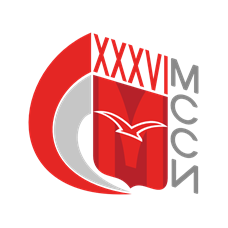 Расписаниеигр соревнований по Баскетболу (Дивизион "А" женщины) в программе XXXVI МССИ-АСБ Дивизион Москва2-й групповой этап.1 тур 27.11 – 01.12.20222 тур 04 – 08.12.20223 тур 11 – 15.12.2022                   №ДатаВремяКомандыСчётСтадион3101.12.2023 Пт.18:30МПГУ – МГАФК МПГУ3228.11.2023 Вт.17:00РУС «ГЦОЛИФК» – МГУРУС «ГЦОЛИФК» 3327.11.2023 Пн.17:00РУТ (МИИТ) – РЭУРУТ (МИИТ)3429.11.2023 Ср.17:00РАНХиГС – РГУ им КосыгинаРАНХиГС3501.12.2023 Пт.18:00МЭИ – РГАУ-МСХАМЭИ3630.11.2023 Чт.20:15НИУ ВШЭ – МАИНИУ ВШЭ№ДатаВремяКомандыСчётСтадион37– 38–  39– 40– 41– 42– №ДатаВремяКомандыСчётСтадион43– 44– 45– 46– 47– 48– 